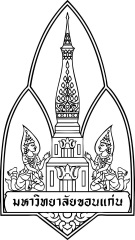 แบบฟอร์มรายชื่อคณะกรรมการตรวจประเมินหลักสูตรที่ขอขึ้นทะเบียนการเผยแพร่ TQR(หลักสูตรที่มีคุณภาพและมาตรฐาน ตามกรอบมาตรฐานคุณวุฒิระดับอุดมศึกษาแห่งชาติ)(TQR : Thai Qualifications Register)       ลงชื่อ                      ...................................................................                                                     (                                             )                                                                        ผู้ได้รับมอบหมาย(กรุณาส่งกลับมายังกองพัฒนาคุณภาพการศึกษา ภายในวันที่ 29 พฤษภาคม 2563)แบบตอบรับการทำหน้าที่เป็นผู้ตรวจประเมินคุณภาพหลักสูตรในกรณีที่จะขอเผยแพร่หลักสูตรที่มีคุณภาพและมาตรฐานตามกรอบมาตรฐานคุณวุฒิระดับอุดมศึกษาแห่งชาติ(TQR : Thai Qualifications Register)ชื่อหลักสูตร................. (คณะ/หลักสูตรกรอกรายละเอียด) ...............................................................................................ชื่อคณะ........................ (คณะ/หลักสูตรกรอกรายละเอียด)..............................................................................................รับทราบในการทำหน้าที่เข้าร่วมเป็นคณะกรรมการตรวจประเมินหลักสูตรขอขึ้นทะเบียน TQR โดยทำหน้า                                ประธานคณะกรรมการ            คณะกรรมการ รายละเอียดดังนี้ชื่อ-สกุล(ตำแหน่งทางวิชาการ)……………………………………………………………………………………………................รหัสผู้ประเมิน สกอ. ที่ขึ้นทะเบียนกรณีในตรวจ TQR.......................................................................................มหาวิทยาลัย............................................................................................................................................................อีเมล์(E-mail) ..........................................................................................................................................................หมายเลขโทรศัพท์ (มือถือ)...............................................................................................................................หมายเหตุ : องค์ประกอบและคณะกรรมการประเมินคุณภาพการศึกษาภายใน ระดับหลักสูตรขอขึ้นทะเบียน TQR  ให้มีคุณสมบัติเป็นไปตามเงื่อนไขที่ สกอ. กำหนด    ลงชื่อ....................................................................................(                                                       )                        ผู้ตรวจประเมิน(กรุณาส่งกลับมายังกองพัฒนาคุณภาพการศึกษา ภายในวันที่ 29 พฤษภาคม 2563)1)รายชื่อหลักสูตร................................................................................................................................................................1)รายชื่อหลักสูตร................................................................................................................................................................1)รายชื่อหลักสูตร................................................................................................................................................................1)รายชื่อหลักสูตร................................................................................................................................................................ที่ชื่อ- สกุลสถาบัน/คณะตำแหน่ง1ประธาน2กรรมการ3กรรมการ2)รายชื่อหลักสูตร................................................................................................................................................................2)รายชื่อหลักสูตร................................................................................................................................................................2)รายชื่อหลักสูตร................................................................................................................................................................2)รายชื่อหลักสูตร................................................................................................................................................................ที่ชื่อ- สกุลสถาบัน/คณะตำแหน่ง1ประธาน2กรรมการ3กรรมการ